Шинэ Гэрээ Судлалын Суурь - Модуль Долоо - “Үйл явдал” номын бүтэц ба агуулгаХэлэлцүүлгийн асуултуудЭнэ хичээлээс сурсан хамгийн чухал зүйл тань юу байсан бэ? Танд юу нь хамгийн их таалагдсан бэ? Танд асууж тодруулах зүйл гарсан уу?Үйл явдал номыг бичих болсон Луухын зорилгыг ойлгох яагаад чухал вэ? Луухын үлгэр дуурайллаас бид юу сурж болох вэ? Энэ зорилгыг мэдэх нь Үйл явдал номыг илүү зөв ойлгоход хэрхэн нэмэр болдог вэ?Үйл явдал ном нь жинхэнэ болсон үйл явдлуудыг өгүүлдэг гэдэгт баттай итгэх яагаад чухал вэ? Тэдгээр үйл явдлууд үнэн бодитой зүйл мөн гэдэгт итгэхгүй байх нь танд хэрхэн нөлөөлөх вэ?Христийн сүм чуулган болон Ертөнцийн Эзэний энэ газар дээрх хаанчлал хоёр хоорондоо ямар холбоотой вэ?Үйл явдал номноос Ертөнцийн Эзэний баттай зөвшөөрдөг зүйлс болон огт зөвшөөрдөггүй зүйлс тодорхой харагдсан уу? Жишээ хэлнэ үү? Энэ жишээнээс бид юу сурж болох вэ?Бид өөрсдийн сүм чуулганаас ямар төрлийн өсөлт харах ёстой вэ? Тэдгээр өсөлтөнд хэрхэн хүрэх вэ?Алив зөрчил бэрхшээлээс бид ямар урам зориг авах боломжтой вэ?Та амьдралдаа хувийн дотоод зөрчилөөс болж өсөлт мэдэрч байсан уу? Мөн гадны эсэргүүцэл таныг төлөвшилд нэмэр болж байсан үе бий юу?Үйл явдал номыг уншихдаа тухайн цаг үеийн онцгой нөхцөл байдал, үндсэн агуулгыг нь бодож үзээгүйгээс болж тэнд бичигдсэн зүйлсийг буруу ойлгож амьдралдаа хэрэгжүүлэх гэж оролдсон үе байсан уу? Жишээ дурдана уу? Ингэж уг номыг буруугаар хэрэгжүүлэхээс урдчилан сэргийлэх талаар та юу сурсан бэ?Бидний өнөөгийн нөхцөл байдал Үйл явдал номын үеийнхтэй юугаар төстэй вэ? Бас юугаар ялгаатай вэ? Өнөөгийн амьдралдаа Үйл явдал номыг хэрэгжүүлэхдээ дээрх ялгаатай болон төстэй талуудыг харж үзэх нь яагаад чухал вэ?ДҮГНЭЛТ: Сүмийн өсөлтөөс болж Ертөнцийн Эзэний хаанчлал тэлдэг. Гэхдээ энэ нь хэд хэдэн харилцааны үр дүнд бий болдог. Үүнд, 1-рт дотоод буюу чанарын өсөлт ба зөрчил, 2-рт гадаад буюу тооны өсөлт ба эсэргүүцэл, 3-рт дотоод өсөлт буюу зөрчил ба гадаад өсөлт буюу эсэргүүцлийн харилцаа орно. Зураг 1 үүний дүрслэн харуулсан байна. 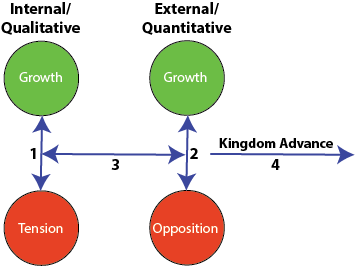 Зураг 1. Сүмийн өсөл ба Хаанчлалын тэлэлтийн харилцан уялдаа.Кэйс судлал: Библийн Цуглаан хэмээх сүм Бичээсийн үнэнд маш их ач холбогдо өгдөг байжээ. Тус сүм нь 60-аад итгэгчтэй. Тэд хоорондоо их ойр дотно бөгөөд хамтдаа Библи судлал хийх их дуртай аж. Тэд өөрсдийгөө маш эрүүл сүм гэж үздэг. Яагаад гэвэл тэд Библийн үнэнд ач холбогдож өгч Библиээс байнга суралцаж,  хоорондоо их нөхөрлөдөг бөгөөд гаднаас ямар ч хавчлага эсэргүүцэл мэдэрдэггүй байв. Тэд шинэ хүнд баптисм хийгээгүй их удаж байгаа боловч өөрсдийгөө Эзэний үгэнд үнэнч байж сүнсээрээ өсөхөд илүү анхаарч байна гэж үздэг. Цөөн тохиолдолд тухайн орон нутагт шинээр нүүж ирсэн ижил урсгалын хүн сүмд нь ирж нэмэгддэг байжээ. Гэвч энэ нь тухайн орон нутгаас нүүж явж байгаа уг сүмийн гишүүдийн тоотой бараг тэнцдэг байв. Тухайн орон нутагт амьдардаг хүмүүс уг сүмд хааяа зочилж ирэх боловч удаан тогтолгүй яваад өгдөг. Сүүлд тэд нарын сэтгэгдлийг сонсоход, тэдний ихэнхи нь энэ сүм Библийн академик боловсролыг дэмжсэн уур амьсгал бүрдүүлсэн бөгөөд өөрсөдтэй нь адил Библийг академик талаас нь сонирходоггүй хүмүүсийг шүүмжлэх аястай байсан гэж ярьжээ. Тунгаан бодох асуултууд:Дүгнэлт хэсгийн "дотоод зөрчил болон гадаад эсэргүүцэлгүй сүм бол эрүүл бус бөгөөд өсөлтгүй сүм" гэсэн үндсэн санааг та юу гэж бодож байна? Танд хачирхалтай санагдаж байна уу? Та өөрийн туршлагаар ийм зүйл харсан уу?Кейс судлалд дурдсан Библийн Цуглаан гэдэг энэ сүм таны хувьд эрүүл цуглаан мөн үү?Та өөрийн хамрагддаг цуглааны эрүүл мэндийг хэрхэн дүгнэх вэ? Яагаад?Ертөнцийн Эзэн бол адал явдлын Эзэн билээ. Тэрээр биднийг хамгийн гайхамшигт адал явдлын эзэд байхаар дуудсан. Тэр адал явдал бол Түүний Хаанчлалыг байгуулах үйл явдал юм. Та өөрийн мэддэг адал явдалтай кино, зохиолыг эргээд сана. Тэр адал явдлын эзэд амар хялбар замыг туулдаг уу? Адал явдлын эзэн нь ямар ч дотоод зөрчилгүй, гаднаас ямар ч хавчлага эсэргүүцэл туулдаггүй адал явдалт кино, зохиол таны сонирхолыг татах уу? Хариултаа тайлбарлана уу Та Дээдийн Дээд Хааны хаант улсыг байгуулахад оролцож байгаа хүний хувьд ямар адал явдал туулж үзсэн бэ? Тэр адал явдалд та хэрхэн хандсан бэ? Таны амьдралд хэрхэн нөлөөлсөн бэ?Ертөнцийн Эзэний хүмүүс бид Түүний төлөвлөсөн адал явдлыг туулж байгаа. Тэгээд шагнал маань хожим шинэ тэнгэр ба газар байгуулагдах үед ирэх болно. Хаант улсыг байгуулалцах хүний хувьд та тэрхүү адал явдлыг хэрхэн хүлээж авсан бэ? Та энэхүү адал явдлын нэг хэсэг байхын оронд өнөөгийн нэр алдар шагналд хэр их анхаарлаа тавьдаг вэ? Жишээ хуваалцна уу?Хэрэгжүүлэх даалгавар Та сүмийн пастор болон удирдагчтайгаа Сүмийн өсөлт болон хаанчлалын тэлэлтийн харилцан уялдааны тухай ярилцаарай. Танай сүмд энэ харилцан хэрхэн хэрэгжиж байгаа талаар санал бодлыг нь сонсоорой. Хаанчлалыг байгуулалцаж байгаа хүний хувьд та өөрөө сүмдээ ямар хувь нэмэр оруулж болох вэ гэж түүнээс асуу. Хаанчлалыг байгуулалцаж байгаа танд давж гарах боломжгүй мэт санагдах адал явдал тохиолдвол тэмдэглэл хөтлөөрэй. 1. Танд тэгж санагдах юу тохиолдсон бэ, 2. Та ямар хариу үйлдэл үзүүлсэн бэ? 3. Яагаад тэр асуудалд Библийн дагуу хариу үзүүлэх ёстой байв? Эзэний зөвшөөрсөн адал явдал дунд ганхахгүй, итгэмжит байх хүч чадлыг Эзэнээс гуйгаарай.